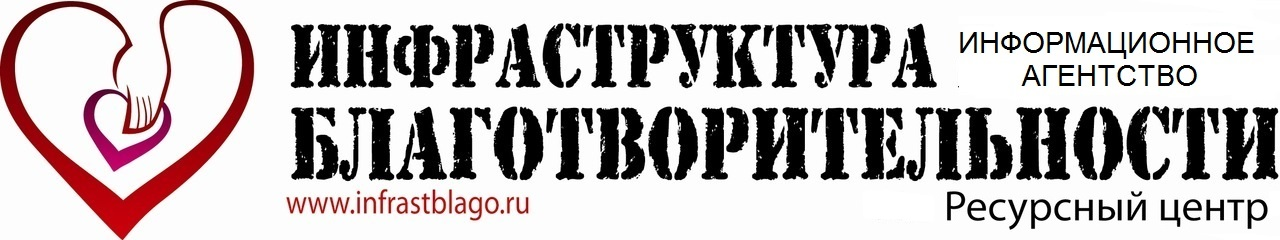 !ВСЕРОССИЙСКИЙ АРХИВ детских рисунков!(приём заявок до 19 июня или до 3 июля 2020 г. (включительно))Здравствуйте!Информируем, что все желающие могут передать на долгосрочное хранение любые детские рисунки (бумажные экземпляры, созданные не ранее 2015 года).  Из поступивших работ будет сформирован Всероссийский архив детских рисунков, на основе которого в будущем планируется создание Музея детского творчества Федерального уровня.Общая идея: Создание крупнейшего в России архива детского творчества (не менее 100 тысяч рисунков) для сохранения его потомкам. Детям из будущих поколений будет интересно, что рисовали их сверстники первых десятилетий XXI века, а сами участники, повзрослев, смогут вспомнить свои первые работы.Проект соответствует целям и задачам стартовавшего в 2017 году Десятилетия Детства в России (Указ Президента РФ № 240).Участие простое.  Для участия необходимо направить до 19 июня или до 3 июля заявку и любые рисунки (сначала в электронном, а потом и в бумажном виде). Авторы - дети и подростки в возрасте от 5 до 17 лет.Принимаются только индивидуальные работы (автором работы может быть только один человек). Количество участников (авторов рисунков) может быть любое. Один автор может представить к участию любое количество рисунков. Формат рисунков А4 или А3. Плакаты не принимаются.Изначально все рисунки будут опубликованы на интернет-портале www.superdeti.org (интернет-выставка «Миллион детей вместе!») и на сайте Вконтакте по ссылке https://vk.com/dobroeinfo (в порядке очереди в течение 30 дней после получения бумажных экземпляров). Там же можно познакомиться с работами других участников. О награждении:- Каждый участник Архива получит электронный Сертификат Всероссийского уровня. - Куратор-педагог награждается электронным Благодарственным письмом Всероссийского уровня (при участии под его руководством не менее 15 рисунков).Будьте внимательны! Рисунки должны соответствовать следующим требованиям:- Необходимо использовать традиционные методики и материалы для рисования: с помощью простого карандаша, ручки, цветных карандашей, фломастеров, рисование кистью или с помощью восковых мелков.- Формат листа А4 или А3, прямоугольная форма.- На лицевой стороне рисунка должны отсутствовать любые подписи автора, а с оборотной – только простым карандашом.- На рисунках должны отсутствовать повреждения и любые рамки.- Не принимаются коллажи (сочетание аппликации и рисования). В том числе не допускается использование блесток.- Не принимаются рисунки, созданные или отретушированные с помощью компьютерных программ. - Не допускается использование трафаретов или заранее распечатанных на оргтехнике силуэтов для раскрашивания. - При подаче в электронном виде рисунки должны быть в отсканированном виде в формате JPEG (.jpg), размер одного рисунка - не более 10 Мб. В других форматах, к примеру, в PDF (.pdf), работы приниматься не будут.- В случае, если по техническим причинам невозможно отсканировать, а только сфотографировать, снимок должен быть по прямоугольному силуэту самого рисунка, без пустот по краям.- Работы должны быть отдельными файлами, а не находиться внутри файла word.- Также обратите особое внимание на раздел «Отдельные положения» (стр. 6).Организационный взнос:Оргвзнос оплачивается единовременно за пятилетний период хранения, далее - БЕСПЛАТНО.Порядок участия:1) Необходимо заполнить заявку по форме в текстовом виде в файле word. В наименовании файла указывается электронный адрес, с которого направляется заявка.К заявке обязательно прилагается отсканированный документ, подтверждающий оплату оргвзноса (или изображение-скриншот при оплате онлайн), с четким номером и датой проведения платежа.2)  Необходимо подготовить рисунки (в отсканированном виде в формате JPEG (.jpg)). В наименовании файла каждого рисунка обязательно указывается  полное ФИО автора и возраст. 3) Направить все документы (заявку, подтверждение оплаты оргвзноса и рисунки) необходимо до 19 июня или до 3 июля 2020 г. (включительно) на электронный адрес blago-konkurs@mail.ru, в теме письма необходимо указать «Рисунки в архив».4) После отправки электронных документов нужно подготовить и направить через Почту России бумажные экземпляры. В конверт помимо рисунков необходимо вложить распечатанную заявку. Все документы направляются на адрес: 125009, г. Москва, ул. Тверская, д.7,  а/я 98, ИА РЦ «Инфраструктура Благотворительности». На конверте делается пометка «Рисунки в архив».Будьте внимательны! Бумажные экземпляры рисунков направляются только после отправки документов в электронном виде.Вопросы по участию необходимо направлять также на   blago-konkurs@mail.ru. Порядок оплаты организационного взноса:Напоминаем размер оргзноса: Оргвзнос оплачивается единовременно (за пятилетний период хранения) за участие каждого рисунка (за несколько можно внести общим платежом).Два варианта оплаты:1) На реквизиты организации - денежные средства можно внести через отделение ПАО «Сбербанка России» или другого банка РФ, или списанием со счета юридического лица или с помощью системы для физических лиц «СбербанкОнлайн».Получатель ИП Володин Сергей АлександровичРасч. счет  408 028 109 380 400 065 41 в Сбербанке России ПАО, г. МоскваБИК  044 525 225Кор. счет 301 018 104 000 000 002 25 в Операционном управлении Главного управления Центрального банка Российской Федерации по Центральному федеральному округу г. Москва (ОПЕРУ Москва)ИНН  246 212 875 327ОГРН  311 246 817 900 169(КПП у организации нет)Наименование платежа Оргвзнос ИЛИ2) На карту ПАО «Сбербанка России» - денежные средства можно внести через отделение ПАО «Сбербанка России» (банкомат) или с помощью системы для физических лиц «СбербанкОнлайн».5336 6900 1875 6587Наименование платежа Оргвзнос Контактная информация:Информационное агентство «Ресурсный центр «Инфраструктура Благотворительности»»(г. Москва, www.infrastblago.ru) Основное направление деятельности - организация просветительских проектов и конкурсных программ для детей и педагогов.Осуществляет деятельность с  2011 года (организационно-правовая форма - индивидуальный предприниматель):- Свидетельство о государственной регистрации Серия 24 № 006250101 (ОГРН 311246817900169).- Свидетельство СМИ Информационное агентство № ФС 77 - 64738.- Свидетельство на товарный знак (знак обслуживания) «Инфраструктура Благотворительности» № 563578 (осуществление деятельности по классу МКТУ 41 - осуществление услуг с культурно-просветительской целью).
Контактный почтовый адрес: 125009, г. Москва, ул. Тверская, д.7,  а/я 98.Контактный телефон: 8(906)0968516. Звонки принимаются с 10.00. до 15.00. (время московское).Контактное лицо: Володин Сергей Александрович.Электронный адрес:  blago-konkurs@mail.ru.Всем участникам также рекомендуется вступить в официальную группу ИА РЦ «Инфраструктура Благотворительности» в социальной сети сайта «Вконтакте» - для получения оперативной информации по ходу реализации Проекта - https://vk.com/konkursblagoОтдельные положения:- За участие всех лиц, не достигших 18-летнего возраста, отвечают родители или другие законные представители (например, педагоги).- Отправка рисунков и заявок означает согласие всех участников на обработку персональных данных, а также согласие со всеми условиями данного Положения. Оргкомитет может запросить дополнительную информацию об участниках.- Подтверждением получения Оргкомитетом документов является письмо-автоответчик с электронного адреса получателя.- Рисунки должны не нарушать права и достоинства граждан, и не противоречить Законодательству РФ и условиям настоящего Положения. - Следите за правильностью написания наименования рисунков и писем. Это необходимо для правильной и оперативной обработки пакета документов. - Оргкомитет может изменять и дополнять (в одностороннем порядке) правила и порядок реализации Проекта, с обязательной публикацией этих изменений на сайте Информационного агентства  www.infrastblago.ru  или в социальной сети Вконтакте https://vk.com/konkursblago  или в электронных письмах участникам.- Оргкомитет может предложить участнику заменить рисунок без объяснения причин.- Представленные материалы могут быть использованы в информационных и иных целях без выплаты какого-либо вознаграждения, также Информационное агентство имеет право после проведения Проекта осуществлять различные информационные рассылки на электронные адреса, указанные участниками.- Оргкомитет не несет ответственности за ненадлежащую работу почтовых, курьерских и провайдерских служб, сетей и средств связи.- Оргкомитет не несет ответственности за использование информации об участниках или рисунков третьими лицами.- За достоверность и правильность указанных сведений (в том числе ФИО) отвечают участник или его законные представители. - Все замечания и предложения принимаются только с электронного адреса, с которого направлялась заявка.- В случае полной отмены Проекта будет произведен возврат оплаченного оргвзноса в полном объеме (в течение 90 календарных дней с момента принятия решения об отмене мероприятия).- В случае намеренного нарушения условий данного Проекта, сроков или несоответствия пакета документов Положению оргвзнос возврату не подлежит.- В случае предъявления претензий к рисункам от третьих лиц (по вопросу авторства и т.д.), участник или его представитель обязаны самостоятельно урегулировать спорную ситуацию.При оплате до 19 июня 2020 г.63 руб. за хранение одного рисунка в течение одного календарного годаПри оплате в период от 20 июня по 3 июля 2020 г.83 руб. за хранение одного рисунка в течение одного календарного годаРегион (наименование)Общее количество рисунковОбщее количество авторовПолное ФИО авторов и возрастНаименование организацииПри участии от организацииПолное ФИО КуратораПри участии от 15 рисунковОткуда Вы узнали о данном Проекте? (или кто Вам порекомендовал принять участие?)Проинформировали ли Вы своих коллег и друзей  о данном Проекте? (указать примерное количество)Номер и дата документа, об оплате оргвзноса, сумма оплатыПри оплате до 19 июня 2020 г.315 руб. за хранение одного рисунка в течение пяти летПри оплате в период от 20 июня по 3 июля 2020 г.415 руб. за хранение одного рисунка в течение пяти лет